								     Unterschrift des Installationsberaters	Inbetriebnahme einer Gasmessstelle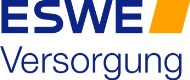 Anschrift des NetzbetreibersAnschrift des NetzbetreibersAnschrift des NetzbetreibersESWE Versorgungs AG
GW-Netzkunden
Konradinerallee 25
65189 Wiesbaden

Telefon:	0611 780-3554Fax:	0611 780-3306E-Mail:	zaehleranmeldung-gas@eswe.com ESWE Versorgungs AG
GW-Netzkunden
Konradinerallee 25
65189 Wiesbaden

Telefon:	0611 780-3554Fax:	0611 780-3306E-Mail:	zaehleranmeldung-gas@eswe.com ESWE Versorgungs AG
GW-Netzkunden
Konradinerallee 25
65189 Wiesbaden

Telefon:	0611 780-3554Fax:	0611 780-3306E-Mail:	zaehleranmeldung-gas@eswe.com Eingangsvermerk:Angaben zum AnschlussobjektAngaben zum AnschlussobjektAngaben zum AnschlussobjektAngaben zum AnschlussobjektAngaben zum AnschlussobjektAngaben zum AnschlussobjektAngaben zum AnschlussobjektStraße/Haus-Nr.:Straße/Haus-Nr.:PLZ/Ort:PLZ/Ort:Etage/Whg.-Nr.:Vertragskonto:Vertragskonto: Neuanlage Neuanlage Zähler neu setzen Gerätetausch Gerätetausch Gerätetausch Erweiterung Erweiterung Trennung Zusammenlegung Zusammenlegung ZusammenlegungAnschlussnutzer (Bitte vollständig ausfüllen)Anschlussnutzer (Bitte vollständig ausfüllen)Anschlussnutzer (Bitte vollständig ausfüllen)Anschlussnutzer (Bitte vollständig ausfüllen)Anschlussnutzer (Bitte vollständig ausfüllen)Anschlussnutzer (Bitte vollständig ausfüllen)Anschlussnutzer (Bitte vollständig ausfüllen)Anschlussnutzer (Bitte vollständig ausfüllen)	Name, Vorname bzw. Firmenname	Name, Vorname bzw. Firmenname	Name, Vorname bzw. Firmenname	Name, Vorname bzw. FirmennameTelefon/Telefax	Straße/Hausnummer	Straße/Hausnummer	Straße/Hausnummer	Straße/HausnummerPLZ/OrtDie Niederdruckanschlussverordnung (NDAV) sowie die Ergänzenden Bestimmungen von ESWE Versorgungs AG sind bekannt und ausgehändigt worden. Außerdem besteht Einverständnis darüber, dass die aus diesem Vertragsverhältnis anfallenden Daten zum Zwecke der automatischen Verarbeitung gespeichert werden.Die Niederdruckanschlussverordnung (NDAV) sowie die Ergänzenden Bestimmungen von ESWE Versorgungs AG sind bekannt und ausgehändigt worden. Außerdem besteht Einverständnis darüber, dass die aus diesem Vertragsverhältnis anfallenden Daten zum Zwecke der automatischen Verarbeitung gespeichert werden.Die Niederdruckanschlussverordnung (NDAV) sowie die Ergänzenden Bestimmungen von ESWE Versorgungs AG sind bekannt und ausgehändigt worden. Außerdem besteht Einverständnis darüber, dass die aus diesem Vertragsverhältnis anfallenden Daten zum Zwecke der automatischen Verarbeitung gespeichert werden.Die Niederdruckanschlussverordnung (NDAV) sowie die Ergänzenden Bestimmungen von ESWE Versorgungs AG sind bekannt und ausgehändigt worden. Außerdem besteht Einverständnis darüber, dass die aus diesem Vertragsverhältnis anfallenden Daten zum Zwecke der automatischen Verarbeitung gespeichert werden.Die Niederdruckanschlussverordnung (NDAV) sowie die Ergänzenden Bestimmungen von ESWE Versorgungs AG sind bekannt und ausgehändigt worden. Außerdem besteht Einverständnis darüber, dass die aus diesem Vertragsverhältnis anfallenden Daten zum Zwecke der automatischen Verarbeitung gespeichert werden.Die Niederdruckanschlussverordnung (NDAV) sowie die Ergänzenden Bestimmungen von ESWE Versorgungs AG sind bekannt und ausgehändigt worden. Außerdem besteht Einverständnis darüber, dass die aus diesem Vertragsverhältnis anfallenden Daten zum Zwecke der automatischen Verarbeitung gespeichert werden.Die Niederdruckanschlussverordnung (NDAV) sowie die Ergänzenden Bestimmungen von ESWE Versorgungs AG sind bekannt und ausgehändigt worden. Außerdem besteht Einverständnis darüber, dass die aus diesem Vertragsverhältnis anfallenden Daten zum Zwecke der automatischen Verarbeitung gespeichert werden.Die Niederdruckanschlussverordnung (NDAV) sowie die Ergänzenden Bestimmungen von ESWE Versorgungs AG sind bekannt und ausgehändigt worden. Außerdem besteht Einverständnis darüber, dass die aus diesem Vertragsverhältnis anfallenden Daten zum Zwecke der automatischen Verarbeitung gespeichert werden.Datum und Unterschrift, StempelDatum und Unterschrift, StempelDatum und Unterschrift, StempelGaslieferung: Die Belieferung mit Gas erfolgt durchGaslieferung: Die Belieferung mit Gas erfolgt durchGaslieferung: Die Belieferung mit Gas erfolgt durchGaslieferung: Die Belieferung mit Gas erfolgt durchGaslieferung: Die Belieferung mit Gas erfolgt durchGaslieferung: Die Belieferung mit Gas erfolgt durchGaslieferung: Die Belieferung mit Gas erfolgt durchGaslieferung: Die Belieferung mit Gas erfolgt durch 	ESWE Versorgungs AG/Grundversorger 	ESWE Versorgungs AG/Grundversorger 	ESWE Versorgungs AG/Grundversorger 	ESWE Versorgungs AG/Grundversorger 	ESWE Versorgungs AG/Grundversorger 	ESWE Versorgungs AG/Grundversorger 	ESWE Versorgungs AG/Grundversorger 	ESWE Versorgungs AG/GrundversorgerFremdversorger: 	Firmenname	Firmenname	Firmenname	Firmenname	Firmenname	Firmenname	FirmennameVon der Installationsfirma auszufüllen	Änderung bei den GasgerätenVon der Installationsfirma auszufüllen	Änderung bei den GasgerätenVon der Installationsfirma auszufüllen	Änderung bei den GasgerätenVon der Installationsfirma auszufüllen	Änderung bei den GasgerätenVon der Installationsfirma auszufüllen	Änderung bei den GasgerätenVon der Installationsfirma auszufüllen	Änderung bei den GasgerätenVon der Installationsfirma auszufüllen	Änderung bei den GasgerätenVon der Installationsfirma auszufüllen	Änderung bei den GasgerätenDie Anlage wurde entsprechend den Angaben zum Anschlussobjekt geändert.Die Anlage wurde entsprechend den Angaben zum Anschlussobjekt geändert.Die Anlage wurde entsprechend den Angaben zum Anschlussobjekt geändert.Die Anlage wurde entsprechend den Angaben zum Anschlussobjekt geändert.Die Anlage wurde entsprechend den Angaben zum Anschlussobjekt geändert.Die Anlage wurde entsprechend den Angaben zum Anschlussobjekt geändert.Die Anlage wurde entsprechend den Angaben zum Anschlussobjekt geändert.Die Anlage wurde entsprechend den Angaben zum Anschlussobjekt geändert.Die Anlage wurde entsprechend den Angaben zum Anschlussobjekt geändert.Vorhandene AnlageVorhandene AnlageVorhandene AnlageVorhandene AnlageVorhandene AnlageVorhandene AnlageVorhandene AnlageVorhandene AnlageVorhandene AnlageInst.-Nr.Inst.-Nr.Beheizte FlächeBeheizte Flächem2Zähler-Nr.Zähler-Nr.ZählergrößeZählergrößeZählerstandZähler-StandortZähler-StandortBemerkungenBemerkungenDie Anlage entspricht den gesetzlichen und behördlichen Bestimmungen, der NDAV, den Techn. Regeln für Gasinstallationen (insbesondere der DVGW-TRGI) und den Angaben des Bezirks-Schornsteinfegermeisters.Die Anlage entspricht den gesetzlichen und behördlichen Bestimmungen, der NDAV, den Techn. Regeln für Gasinstallationen (insbesondere der DVGW-TRGI) und den Angaben des Bezirks-Schornsteinfegermeisters.Die Anlage entspricht den gesetzlichen und behördlichen Bestimmungen, der NDAV, den Techn. Regeln für Gasinstallationen (insbesondere der DVGW-TRGI) und den Angaben des Bezirks-Schornsteinfegermeisters.Die Anlage entspricht den gesetzlichen und behördlichen Bestimmungen, der NDAV, den Techn. Regeln für Gasinstallationen (insbesondere der DVGW-TRGI) und den Angaben des Bezirks-Schornsteinfegermeisters.Die Anlage entspricht den gesetzlichen und behördlichen Bestimmungen, der NDAV, den Techn. Regeln für Gasinstallationen (insbesondere der DVGW-TRGI) und den Angaben des Bezirks-Schornsteinfegermeisters.Die Anlage entspricht den gesetzlichen und behördlichen Bestimmungen, der NDAV, den Techn. Regeln für Gasinstallationen (insbesondere der DVGW-TRGI) und den Angaben des Bezirks-Schornsteinfegermeisters.Die Anlage entspricht den gesetzlichen und behördlichen Bestimmungen, der NDAV, den Techn. Regeln für Gasinstallationen (insbesondere der DVGW-TRGI) und den Angaben des Bezirks-Schornsteinfegermeisters.Die Anlage entspricht den gesetzlichen und behördlichen Bestimmungen, der NDAV, den Techn. Regeln für Gasinstallationen (insbesondere der DVGW-TRGI) und den Angaben des Bezirks-Schornsteinfegermeisters.Die Anlage entspricht den gesetzlichen und behördlichen Bestimmungen, der NDAV, den Techn. Regeln für Gasinstallationen (insbesondere der DVGW-TRGI) und den Angaben des Bezirks-Schornsteinfegermeisters.Wiesbaden, Stempel der Installationsfirma
Unterschrift der verantwortlichen FachkraftStempel der Installationsfirma
Unterschrift der verantwortlichen FachkraftStempel der Installationsfirma
Unterschrift der verantwortlichen FachkraftStempel der Installationsfirma
Unterschrift der verantwortlichen FachkraftStempel der Installationsfirma
Unterschrift der verantwortlichen Fachkraft	Etagenheizung        Zentralheizung	Etagenheizung        Zentralheizung	Etagenheizung        Zentralheizung	Etagenheizung        Zentralheizung	Etagenheizung        Zentralheizung	Etagenheizung        Zentralheizung	Etagenheizung        Zentralheizung	Etagenheizung        Zentralheizung	Etagenheizung        Zentralheizung	Etagenheizung        Zentralheizung	Etagenheizung        Zentralheizung	Folgende Gasgeräte sind/wurden angeschlossen.	Folgende Gasgeräte sind/wurden angeschlossen.	Folgende Gasgeräte sind/wurden angeschlossen.	Folgende Gasgeräte sind/wurden angeschlossen.	Folgende Gasgeräte sind/wurden angeschlossen.	Folgende Gasgeräte sind/wurden angeschlossen.	Folgende Gasgeräte sind/wurden angeschlossen.	Folgende Gasgeräte sind/wurden angeschlossen.	Folgende Gasgeräte sind/wurden angeschlossen.	Folgende Gasgeräte sind/wurden angeschlossen.	Folgende Gasgeräte sind/wurden angeschlossen.An-
zahlArtGeräteGeräteGeräteGeräteLeistung
(kW)Leistung
(kW)AW m 3/hAW m 3/hAW m 3/hAn-
zahlArtNeu Vorh.	FabrikatNeu Vorh.	FabrikatNeu Vorh.	FabrikatNeu Vorh.	FabrikatLeistung
(kW)Leistung
(kW)einz.einz.ges.HerdDurchlaufwasserheizerRaumheizerBHKWKessel/Brennwertgerät
 mit /  ohne Ww.Gebläsebrenner	Summe:	Summe:	Summe:	Summe:	Summe:	Summe:Summe:Summe:Folgende Gasgeräte wurden entfernt.Folgende Gasgeräte wurden entfernt.Folgende Gasgeräte wurden entfernt.Folgende Gasgeräte wurden entfernt.Folgende Gasgeräte wurden entfernt.Folgende Gasgeräte wurden entfernt.Folgende Gasgeräte wurden entfernt.Folgende Gasgeräte wurden entfernt.Folgende Gasgeräte wurden entfernt.Folgende Gasgeräte wurden entfernt.Folgende Gasgeräte wurden entfernt.LeistungLeistungKWKWLeistungLeistungKWKWVom Netzbetreiber auszufüllenVom Netzbetreiber auszufüllenAnschlussobjekt-Nr.Anlagen-Nr.Vertragskonto-Nr.ZählereinbauRegler-Nr.Regler-Nr.ZählergrößeZählergrößeZählergrößeZählergrößeStandm3Zähler-Nr.Zähler-Nr.StandortStandortLastprofilJahresverbrauchsprognoseJahresverbrauchsprognoseJahresverbrauchsprognoseJahresverbrauchsprognosekwhkwhKundenwertKundenwertkwhVorhalteleistungVorhalteleistungKW Ablesehinweis Ablesehinweis                           Geograf. Höhe  _______m    pds __________ mbar                           Geograf. Höhe  _______m    pds __________ mbar                           Geograf. Höhe  _______m    pds __________ mbar                           Geograf. Höhe  _______m    pds __________ mbar                           Geograf. Höhe  _______m    pds __________ mbar                           Geograf. Höhe  _______m    pds __________ mbar                           Geograf. Höhe  _______m    pds __________ mbar                           Geograf. Höhe  _______m    pds __________ mbar                           Geograf. Höhe  _______m    pds __________ mbarWiesbaden,Wiesbaden,